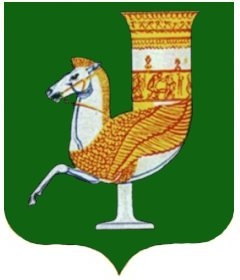 Р А С П О Р Я Ж Е Н И Е     АДМИНИСТРАЦИИ МУНИЦИПАЛЬНОГО  ОБРАЗОВАНИЯ «КРАСНОГВАРДЕЙСКИЙ РАЙОН»От 19.07.2022г. № 193-рс. КрасногвардейскоеО признании утратившим силу распоряжения администрации МО «Красногвардейский район» № 68-р от 25.03.2022 года «О предоставлении разрешения на отклонение от предельных параметров разрешенного строительства объекта капитального строительства с кадастровым номером 01:03:2300002:263 по ул. Полевая, а. Хатукай»Рассмотрев протест прокурора Красногвардейского района от 24.06.2021 г.  № 5-27-2022 на распоряжение администрации МО «Красногвардейский район» № 68-р от 25.03.2022 года «О предоставлении разрешения на отклонение от предельных параметров разрешенного строительства объекта капитального строительства с кадастровым номером 01:03:2300002:263 по ул. Полевая, а. Хатукай», в целях приведения в соответствие правовых актов администрации МО «Красногвардейский район» с Градостроительным кодексом РФ,  руководствуясь Уставом МО «Красногвардейский  район».Признать утратившим силу распоряжение администрации МО «Красногвардейский район» № 68-р от 25.03.2022 года «О предоставлении разрешения на отклонение от предельных параметров разрешенного строительства объекта капитального строительства с кадастровым номером 01:03:2300002:263 по ул. Полевая, а. Хатукай».2. Отделу архитектуры и градостроительства администрации МО «Красногвардейский район» внести соответствующее изменение в информационную систему обеспечения градостроительной деятельности МО «Красногвардейский район».3. Опубликовать настоящее распоряжение в газете «Дружба» и разместить на официальном сайте ОМСУ в сети «Интернет».4. Контроль за исполнением данного распоряжения возложить на отдел архитектуры и градостроительства администрации МО «Красногвардейский район».5. Настоящее распоряжение вступает в силу с момента его подписания и распространяется на правоотношения, возникшие с 25.03.2022 года.Глава МО «Красногвардейский район»	                			           Т.И. Губжоков